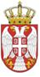      	   Република СрбијаОСНОВНА ШКОЛА „КРАЉ ПЕТАР  I“        Ниш, Војводе Путника бр. 1           Број: 610-1174/12-2-2019- 04        Датум: 19. 08. 2019. године	    Седница бр.12ИЗВОД ИЗ ЗАПИСНИКА sа седнице Шкослког одбора Основне школе „Краљ Петар I“  Нишодржане 19. 08. 2019.  године у просторијама Школе ОДЛУКЕ	1. Донете Одлуке о усвајању записника са претходних седница Школског одбора	2. Донета Одлука о о искљижењу непокретности.	3. Донета Одлука о доношење Предлога финансијског плана за 2020. годину	4. Донета Одлука о доношењу Правилника о испитима ученика у ОШ “Краљ Петар I“.5. Донета Одлука о доношењу Правилника о васпитној, васпитно-дисциплинској и материјалној одговорнисти ученика у ОШ“Краљ Петар I“;6. Донета Одлука о доношењу Правилника о заштити права ученика у ОШ“Краљ Петар I“,								ЗаписничарЛидија Цветковић